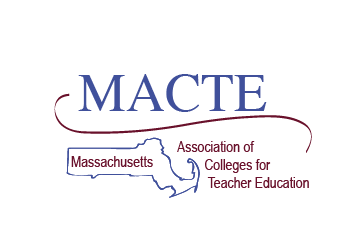 2019/2020 DUES STATEMENTInvoice Date: 		 September 30, 2019Amount:		$100.00 Item:	Institutional Membership for MACTE                                       2019-2020 academic year July 1, 2019- June 30, 2020 Please remit your dues: Through PayPAL on the MACTE website, or By Check made out to MACTE and mailed to:MACTE 
c/o Dr. Beverly BellCollege of Education
813 N. Pleasant Street, Furcolo W246Amherst, MA 01003
Vendor Number:	04-3385927Institutional representative for MACTE (for information and voting purposes):   			Name ________________________________________________			Address: ______________________________________________
			Telephone # ___________________________________________			Email Address _________________________________________Alternate representative 			Name ________________________________________________			Address: ______________________________________________
			Telephone # ___________________________________________			Email Address _________________________________________